prstGeom (Preset geometry)This element specifies when a preset geometric shape should be used instead of a custom geometric shape. The generating application should be able to render all preset geometries enumerated in the ST_ShapeType list.[Example: Consider the scenario when a user does not wish to specify all the lines and curves that make up the desired shape but instead chooses to use a preset geometry. The following DrawingML would specify such a case.<p:sp>
  <p:nvSpPr>
    <p:cNvPr id="4" name="My Preset Shape"/>
    <p:cNvSpPr/>
    <p:nvPr/>
  </p:nvSpPr>  <p:spPr>
    <a:xfrm>
      <a:off x="1981200" y="533400"/>
      <a:ext cx="1143000" cy="1066800"/>
    </a:xfrm>
    <a:prstGeom prst="heart">
    </a:prstGeom>
  </p:spPr>
</p:sp>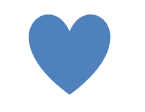 The output shape rendered by this DrawingML is shown above. end example]The following XML Schema fragment defines the contents of this element:<complexType name="CT_PresetGeometry2D">	<sequence>	<element name="avLst" type="CT_GeomGuideList" minOccurs="0" maxOccurs="1"/>	</sequence>	<attribute name="prst" type="ST_ShapeType" use="required"/></complexType>Parent ElementsspPr (§); spPr (§); spPr (§); spPr (§); spPr (§); spPr (§); spPr (§)Child ElementsSubclauseavLst (List of Shape Adjust Values)§AttributesDescriptionprst (Preset Shape)Specifies the preset geometry that will be used for this shape. This preset can have any of the values in the enumerated list for ST_ShapeType. This attribute is required in order for a preset geometry to be rendered.[Example: Consider the sample DrawingML below.<p:sp>
  <p:nvSpPr>
    <p:cNvPr id="4" name="Sun 3"/>
    <p:cNvSpPr/>
    <p:nvPr/>
  </p:nvSpPr>  <p:spPr>
    <a:xfrm>
      <a:off x="1981200" y="533400"/>
      <a:ext cx="1143000" cy="1066800"/>
    </a:xfrm>
    <a:prstGeom prst="sun">
    </a:prstGeom>
  </p:spPr>
</p:sp>In the above example a preset geometry has been used to define a shape. The shape utilized here is the sun shape. end example]The possible values for this attribute are defined by the ST_ShapeType simple type (§).